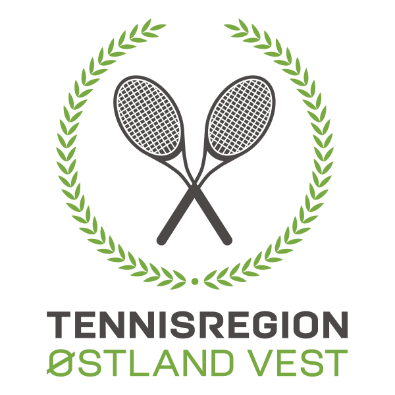 Tennisregion Østland Vest innkaller til Regionsting 2021Tid:  Tirsdag 15.06.2021 kl 19.00	Sted:  Digitalt på TeamsRepresentasjon:  	Klubber med 1 - 50 medlemmer  	1 representant  Klubber med 51 - 100 medlemmer   	2 representanter   Klubber med over 100 medlemmer 	3 representanter Representantene må være valgt på årsmøte i klubben, eller oppnevnt av styret etter fullmakt.  Påmelding:  Vedlagte fullmaktsskjema, i utfylt stand, sendes til:  Tennisregion Østland Vest,   E-mail: post@ostlandvesttennis.no                                                                                    innen tirsdag 01.juni 2021Saker:  Saker eller forslag som ønskes behandlet på tinget må være sendt til regionen innen: tirsdag 01.juni 2021 Tingdokumenter:  Dagsorden, Årsmelding med revidert regnskap for 2020 og Budsjett for 2021, samt eventuelt innkomne forslag vil bli gjort tilgjengelig på regionens nettside og Facebook side senest en uke før tinget, og blir sendt ut til de påmeldte delegatene. Regionmesterskapene:    Regionstinget skal tildele Regionsturnering/Regionmesterskap junior ute 2021 for klassene  U12, U14, U16 og U19, samt Senior.   Klubbene oppfordres til å sende søknad på et/flere av disse arrangement til regionen før 01. juni 2021Mesterskapet for junior avholdes i de to siste helgene i august, med Regionsturnering først hvis man velger å dele arrangementet på to helger. Vi tar forbehold om at smittesituasjonen og myndighetenes regler tillater arrangement av denne størrelsen. Med hilsen Tennisregion Østland Vest 	Torbjørn Bekken 				Synneve L Tryggeseth   	Nestleder					Regionsekretær